

|                                                                        Credit Card Channel Request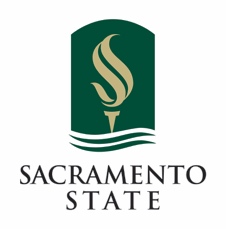 CSU Policy ICSUAM 6340 and Sacramento State Policy ADM-0117 require that the campus CFO or designee approve all physical locations, websites, 3rd party processors, or any channel accepting credit card payments by the university.  Please note that no funds should be collected until you have received notification from the Director of Bursar's Office that your department is approved.Send completed form to Bursar's Office (Lassen Hall 1001, mail stop 6052) for review. Before your request is finalized, it will be necessary to complete a Sacramento State Credit Card Business Process Inventory form with the Information Security Office.

Business Unit Functional Contact:   _____________________  ________________________  _________Signature                          Print Name                                DateResponsible Administrator:               _____________________  ________________________  _________Signature                          Print Name                                DateBursars Office:                                      _____________________  ________________________ _________Signature                          Print Name                                DateApproved Y/N ____________Business Unit Functional Contact:   _____________________  ________________________  _________ Signature                          Print Name                                Date Responsible Administrator:               _____________________  ________________________  _________ Signature                          Print Name                                Date Bursars Office:                                      _____________________  ________________________ _________ Signature                          Print Name                                Date Approved Y/N ____________ REQUESTOR INFORMATIONDivision/Department Name:Merchant ID:Financial Account Location: (University, Auxiliary Organization) What is the Payment Channel? (Such as Mail order/telephone order, eCommerce, Card-present (face to face))Business Unit Functional Contact  Functional Contact Title:Functional Contact Telephone:Responsible Administrator Administrator Title: Administrator Telephone: 